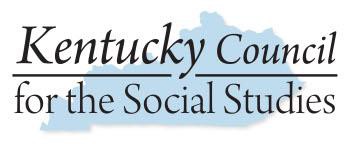 Georgia Davis Powers Civic Leader AwardThe Kentucky Council for the Social Studies (KCSS) is accepting nominations for the Georgia Davis Powers Civic Award to recognize leaders whose work has fostered civic engagement in and outside the classroomAdministrators, parents, colleagues, students, former students, and community members are encouraged to nominate an individual for the GDP Civic Leader Award.Nomination Deadline is: September 1, 2019Nominations for the 2019 Georgia Davis Powers Civic Leader Award must meet the following requirements:Be a Kentucky resident.Nominations should be made without regard to age, sex, race, religion, disability, or national origin.If chosen as a KCSS Outstanding Social Studies Teacher, the award recipient agrees to attend the civics panel at the KCSS 2019 Annual Conference in Louisville.Nominator should:Have knowledge of the nominee’s contribution to their community and in promoting civic engagement.Should provide a written endorsement of the nominee. The endorsement should explain why the Kentucky Council for the Social Studies should recognize the nominee. Be sure to include specific examples of the candidate’s impact on young people, education, and/or the community.Nominations are due to the KCSS Awards Committee Chair by September 1, 2019, sent via email to kysscouncil@gmail.com. Please submit all information at one time.  A panel will review the nomination forms and select the recipient of the Georgia Davis Powers Civic Leader Award. Recipients will be notified by Friday, September 6, 2019.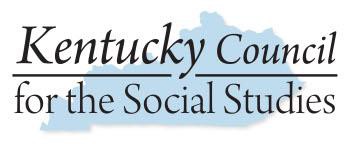 Please return this completed packet no later than September 1, 2019.Please describe this candidate’s impact on students, the school, and community. Provide any information that will help the selection committee in their decision-making:Candidate InformationCandidate InformationCandidate InformationCandidate InformationCandidate InformationCandidate InformationName (Last, First, Middle Initial)Name (Last, First, Middle Initial)Name (Last, First, Middle Initial)Name (Last, First, Middle Initial)Name (Last, First, Middle Initial)Name (Last, First, Middle Initial)Employer / Job TitleEmployer / Job TitlePhone NumberPhone NumberEmail AddressEmail AddressEmail AddressEmail AddressHome AddressHome Address City City State	Zip Code State	Zip CodeHome Phone NumberHome Phone Number Home Email Address Home Email Address Home Email Address Home Email AddressNominator InformationNominator InformationNominator InformationNominator InformationNominator InformationNominator InformationNominator InformationName (Last, First, Middle Initial)Name (Last, First, Middle Initial)Name (Last, First, Middle Initial)Name (Last, First, Middle Initial)Name (Last, First, Middle Initial)Name (Last, First, Middle Initial)Name (Last, First, Middle Initial) Address City City State State Zip Code Zip Code Daytime Phone Number Email Address Email AddressRelationship to Candidate:Relationship to Candidate:Relationship to Candidate:Relationship to Candidate:Relationship to Candidate:Relationship to Candidate:Relationship to Candidate:EndorsementI endorse this nomination in the belief that the candidate is a worthy and outstanding representative of excellence in community engagement.EndorsementI endorse this nomination in the belief that the candidate is a worthy and outstanding representative of excellence in community engagement.EndorsementI endorse this nomination in the belief that the candidate is a worthy and outstanding representative of excellence in community engagement.EndorsementI endorse this nomination in the belief that the candidate is a worthy and outstanding representative of excellence in community engagement.EndorsementI endorse this nomination in the belief that the candidate is a worthy and outstanding representative of excellence in community engagement.EndorsementI endorse this nomination in the belief that the candidate is a worthy and outstanding representative of excellence in community engagement.EndorsementI endorse this nomination in the belief that the candidate is a worthy and outstanding representative of excellence in community engagement.Nominator’s Signature	                                                                                                             DateNominator’s Signature	                                                                                                             DateNominator’s Signature	                                                                                                             DateNominator’s Signature	                                                                                                             DateNominator’s Signature	                                                                                                             DateNominator’s Signature	                                                                                                             DateNominator’s Signature	                                                                                                             Date